Implementing DevOps Practices AWS provides tools and services that help you practice DevOps at your company. These tools automate manual tasks, help you manage complex environments at scale, and accelerate your software delivery. Use these tools to begin improving how you develop and run applications:If you're interested in getting hands on with AWS and its DevOps services, the DevOps Getting Started Guide is a good place to begin.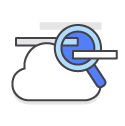 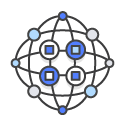 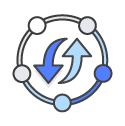 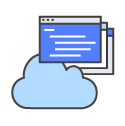 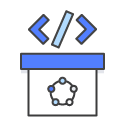 